Supplemental Table S1 References values for macronutrients, vitamins and mineralsSupplemental Table S2. Nutritional composition per 100 g of the no-added sugar fruit puree added in the simulation (INCA31)1French Agency for Food Environmental and Occupational Health & Safety (Anses) (2017) Opinion of the French Agency for Food, Environmental and Occupational Health & Safety on "the Third Individual and National Survey on Food Consumption (INCA3 survey). Maison-Alfort, FranceSupplemental Table S3 Standard servings per age and eating occasion for the fruit puree added in the simulation and the replaceable items Supplemental Figure S4 Different kind of simulations among all the studied recalls. No simulations : the serving size of fruit puree was already reached. No substitution : No replaceable items, only addition. Partial substitution : the quantity of fruit puree was greater than 0 but lower than the serving size. Full substitution : the quantity of fruit puree was equal to 0.Supplemental Figure S5A Percentage of consumers fulfilling nutritional requirements (per age rank and for all age ranks combined) before and after ADDITION. detailed per age rankSupplemental Figure S5B Percentage of consumers fulfilling nutritional requirements (per age rank and for all age ranks combined) before and after ISOPORTION SUBSTITUTION. detailed per age rankNutrientUnitMinimum Daily Recommended IntakeMinimum Daily Recommended IntakeMinimum Daily Recommended IntakeMinimum Daily Recommended IntakeMinimum Daily Recommended IntakeNutrientUnit1-3 yo4-6 yo7-10 yo11-14 yo15-17 yoCarbohydrates% EI40-5040-5540-5540-5540-55Fats% EI45-5035-4035-4035-4035-40Proteins% EI667910Fibersg1014161921LA% EI2.74444ALA% EI0.451111DHAmg70125125250250Calciummg45080080011501150Ironmg546Boys : 11Girls : 13Boys : 11Girls : 13Zincmg4.35.57.410.7Boys : 14.2Girls : 11.9Coppermg0.811.21.3Boys : 1.5Girls :1.1Iodinµg909090120130Seleniumµg1520355570Magnesiummg180210240265Boys : 295Girls : 225Potassiummg8001100180027003500Phosphorusmg250440440640640Vitamin ARE250300400600Boys : 750Girls : 650Vitamin B1mg/MJ0.00.0720.0720.0720.72Vitamin B2mg0.60.711.41.6Vitamin B3mg/MJ1.31.31.31.31.3Vitamin B5mg44.5566Vitamin B5mg44.5565Vitamin B6mg0.60.711.41.7Vitamin B6mg0.60.711.51.6Vitamin B9µg120140200270330Vitamin B12µg1.51.51.52.52.5Vitamin Cmg20304570100Vitamin Dµg1515151515Vitamin Emg77910Boys : 10Girls : 8NutrientUnitMaximum Daily Recommended IntakeMaximum Daily Recommended IntakeMaximum Daily Recommended IntakeMaximum Daily Recommended IntakeMaximum Daily Recommended IntakeFree sugars% EI1010101010SFAs% EI1212121212Sodiummg8001000120012001500Energy (kcal)57.4Vitamin A (RE eq.)59,2 Magnesium (mg)6.10Proteins (g)0.43Vitamin B1 (µg)0.07 Potassium (mg)140Carbohydrates (g)12.8Vitamin B2 (mg)0.01 Calcium (mg)8.1Sugars (g)11.6Vitamin B3 (mg)0.24 Iron (mg)0.14Free and added sugars (g)0.00Vitamin B6 (mg)0.033 Cupper (mg) 0.05Fibers (g)1.68Vitamin B9 (µg)7.48 Zinc (mg)0.025Fats (g)0.34Vitamin C (mg)12.2 Selenium (µg)25SFA (g)0.082Vitamin E (mg)0.66Iodine (µg)10Sodium (mg)2.38Age rankEating occasionStandard serving (g)Standard serving (g)Standard serving (g)Standard serving (g)Age rankEating occasionFruit pureeSoft drinks100% fruit juicePastries1-3 years oldBreakfast90152104301-3 years oldLunch100121146461-3 years oldSnack90147135301-3 years oldDinner10013978.0364-6 years oldBreakfast90126146404-6 years oldLunch90150125554-6 years oldSnack90161208424-6 years oldDinner100149156507-10 years oldBreakfast90152146507-10 years oldLunch100192125687-10 years oldSnack90200208507-10 years oldDinner1001921667911-14 years oldBreakfast1002001566311-14 years oldLunch1002281568111-14 years oldSnack902072086411-14 years oldDinner1002241498715-17 years oldBreakfast1002502186515-17 years oldLunch1002641259015-17 years oldSnack1002442187015-17 years oldDinner10026418990Age rankEating occasionStandard serving (g)Standard serving (g)Standard serving (g)Standard serving (g)Age rankEating occasionBiscuitsDairy dessertsIce CreamChocolate confectionery1-3 years oldBreakfast131009.001-3 years oldLunch1010040.210.01-3 years oldSnack1410039.112.01-3 years oldDinner1810036.57.254-6 years oldBreakfast2610813.94-6 years oldLunch1810040.210.04-6 years oldSnack2889.843.516.44-6 years oldDinner2910040.213.07-10 years oldBreakfast3585.025.620.47-10 years oldLunch2010044.210.87-10 years oldSnack3510052.219.07-10 years oldDinner2010044.213.011-14years oldBreakfast4012522.011-14years oldLunch1810052.214.511-14years oldSnack3910070.021.011-14years oldDinner2410059.617.515-17 years oldBreakfast4210020.715-17 years oldLunch2310062.316.515-17 years oldSnack4012566.724.015-17 years oldDinner3210064.319.51-3 years old4-6 years old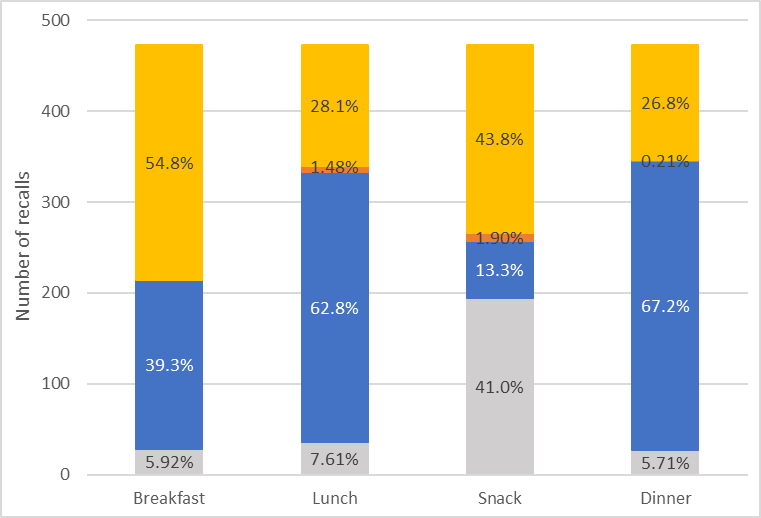 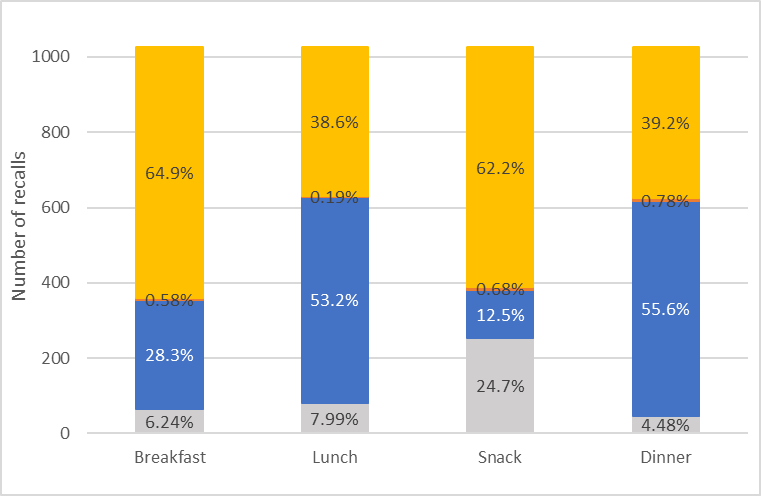 7-10 years old11-14 years old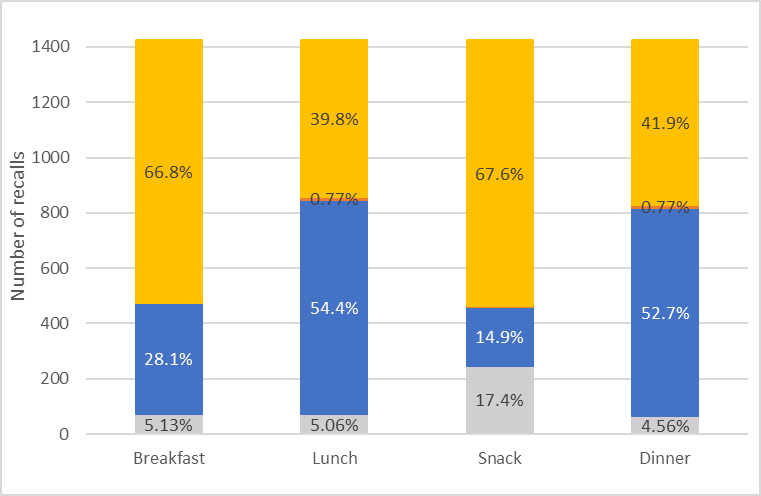 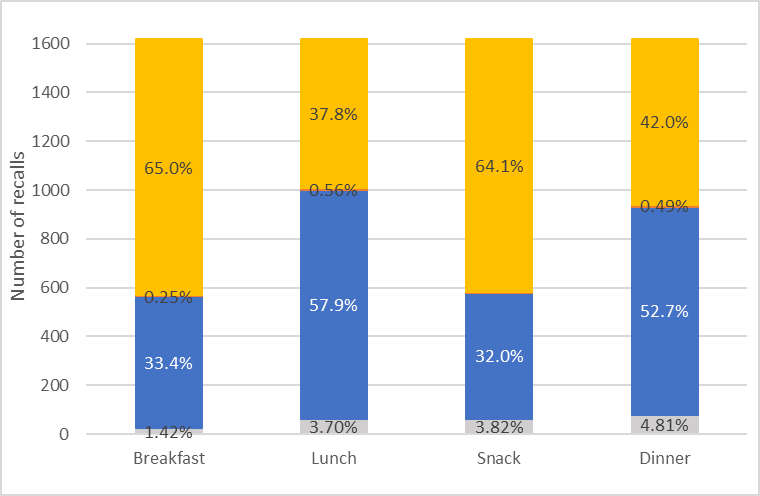 15-17 years old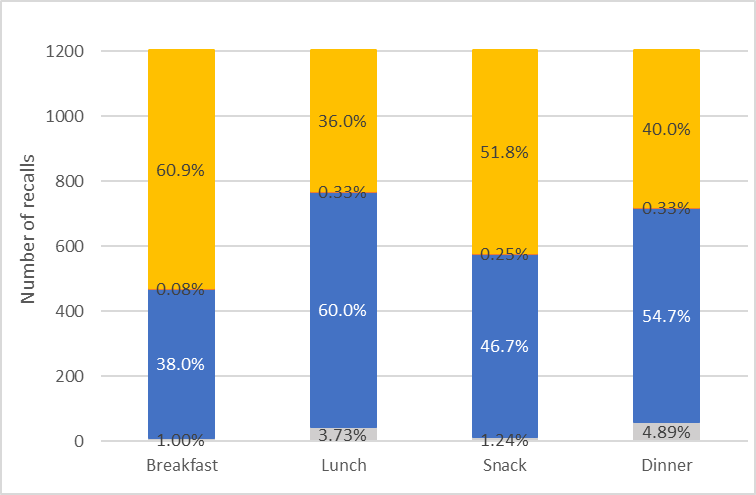 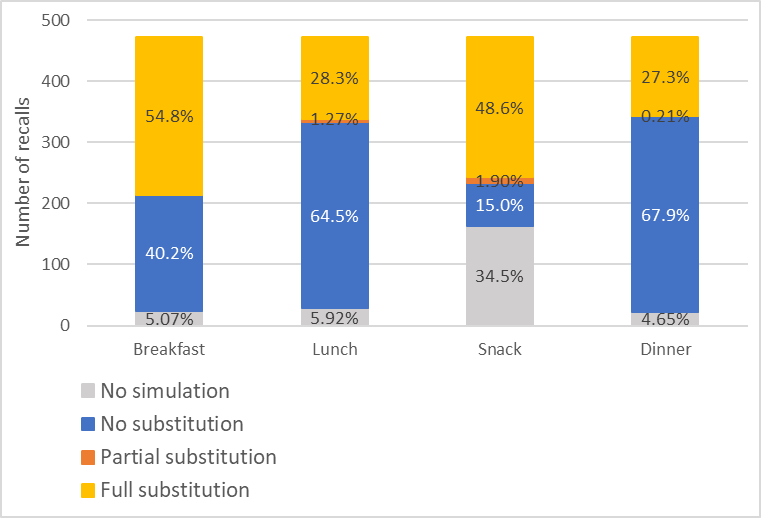 1-3 (n=159)4-6 (n=345)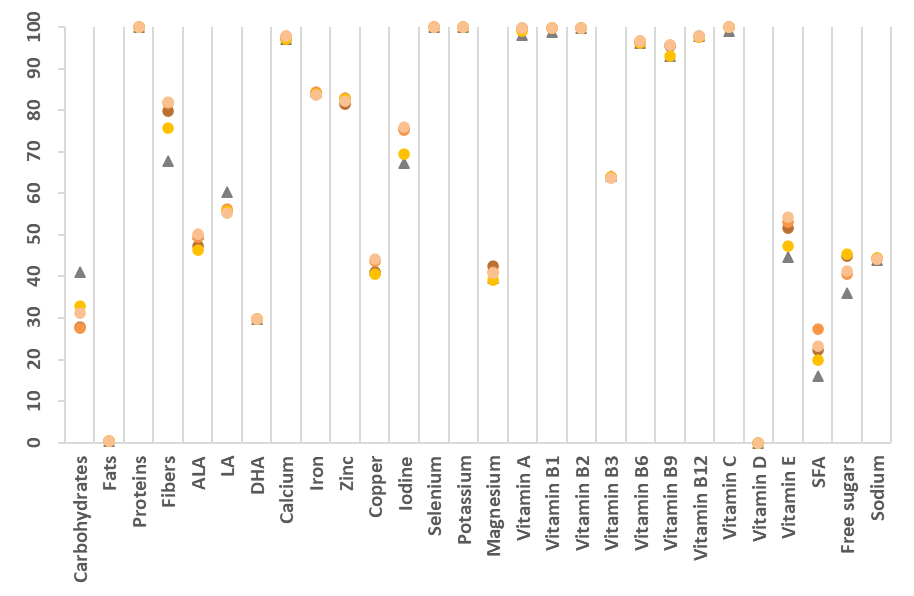 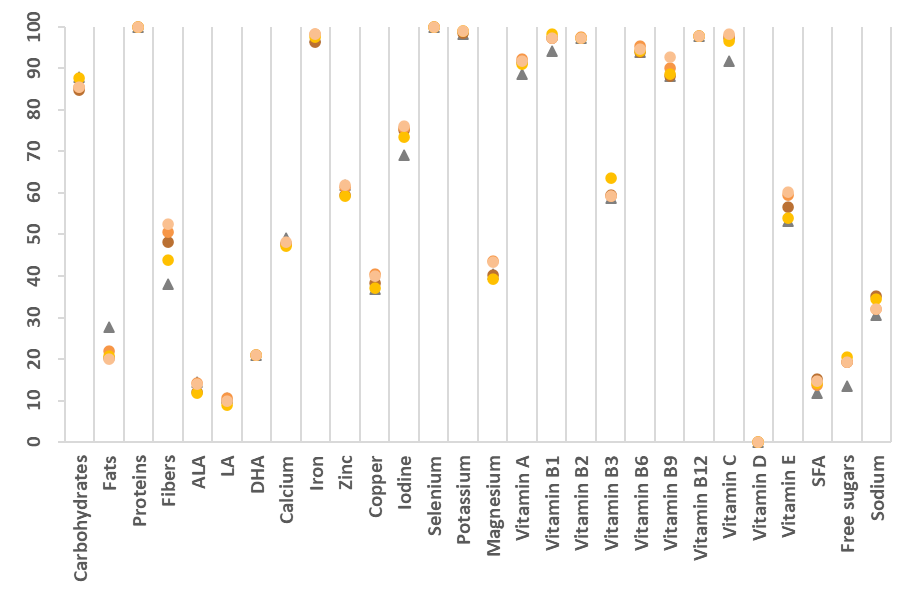 7-10 (n=481)11-17 (n=543)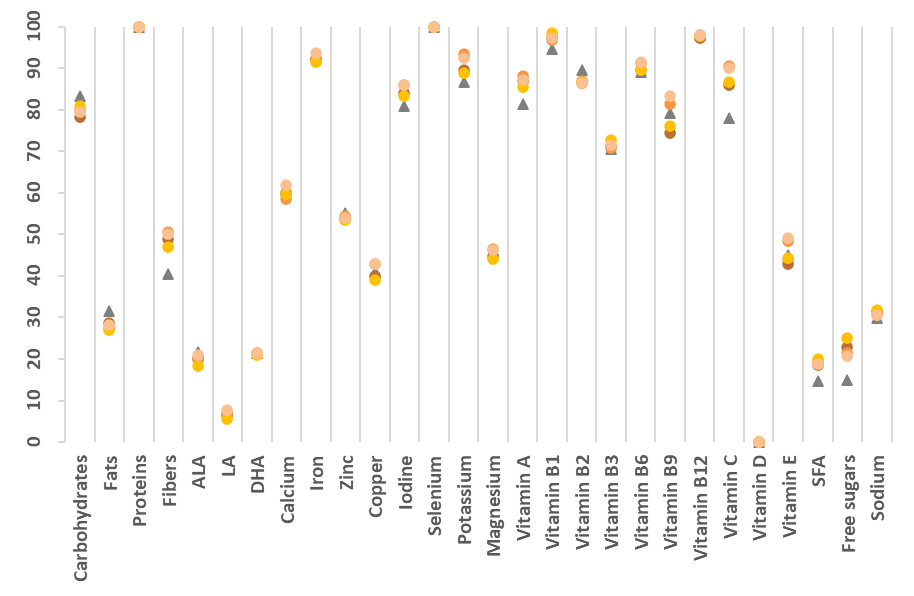 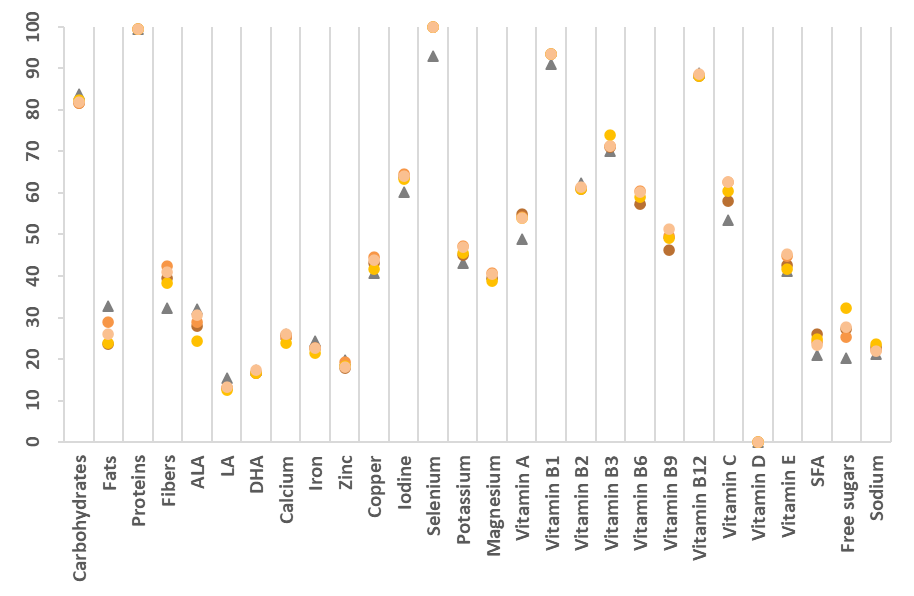 15-17 (n=406)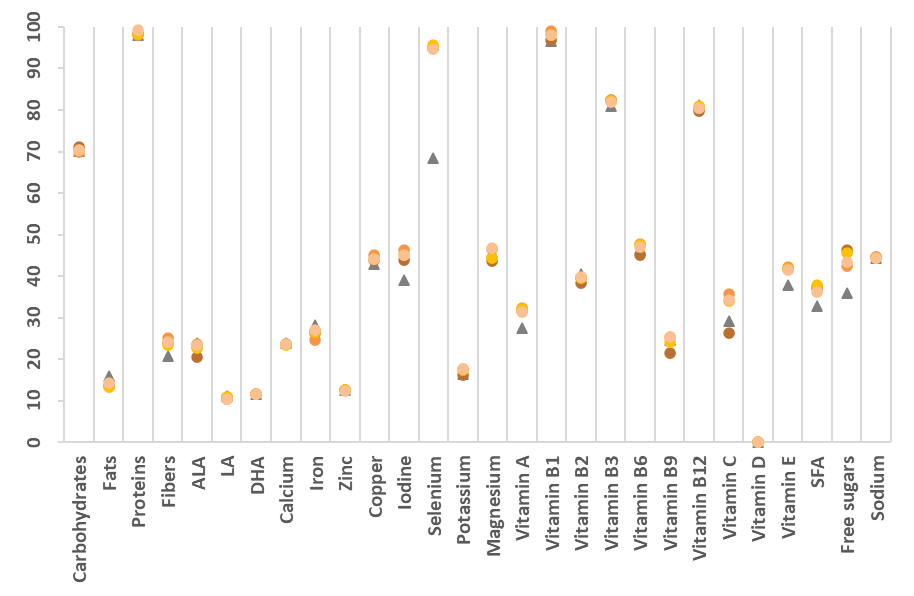 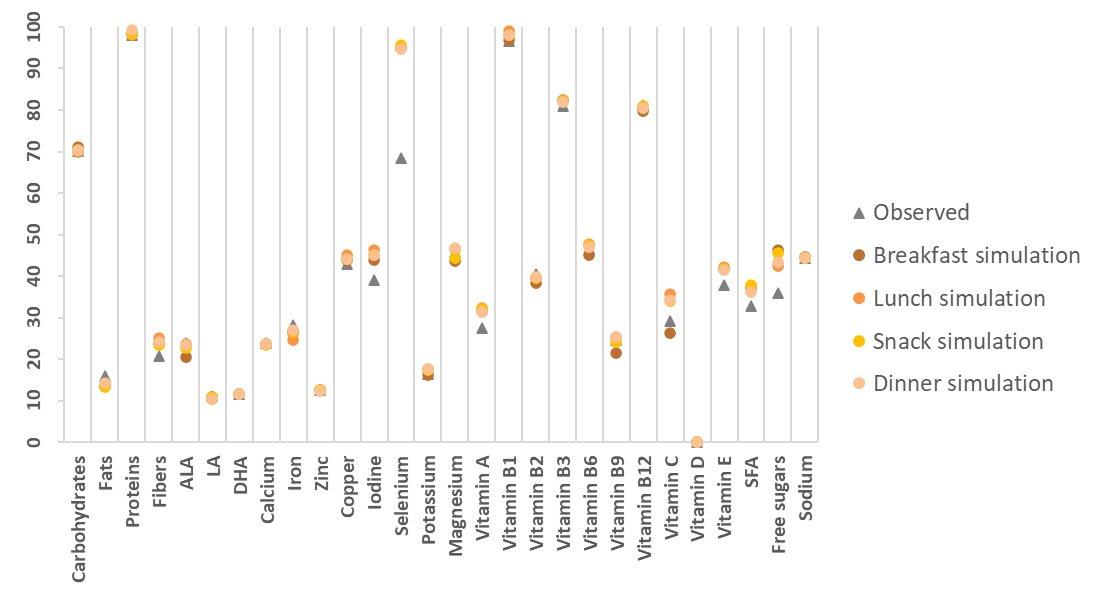 1-3 (n=159)4-6 (n=345)7-10 (n=481)11-17 (n=543)15-17 (n=406)